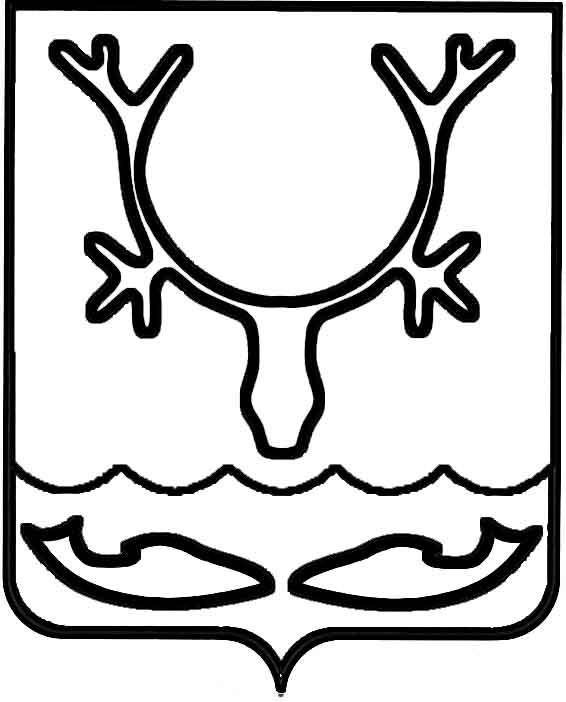 Администрация муниципального образования
"Городской округ "Город Нарьян-Мар"ПОСТАНОВЛЕНИЕО начале отопительного сезона                 2019-2020 годовВ связи с подготовкой образовательных учреждений к началу учебного года, жилищного фонда и организаций к эксплуатации в осенне-зимний период 
2019-2020 годов, а также понижением среднесуточной температуры наружного воздуха, в соответствии с постановлением Правительства РФ от 06.05.2011 № 354
"О предоставлении коммунальных услуг собственникам и пользователям помещений в многоквартирных домах и жилых домах", постановлением Госстроя РФ 
от 27.09.2003 № 170 "Об утверждении Правил и норм технической эксплуатации жилищного фонда" Администрация муниципального образования "Городской округ "Город Нарьян-Мар"П О С Т А Н О В Л Я Е Т:Поставщикам тепловой энергии, расположенным на территории муниципального образования "Городской округ "Город Нарьян-Мар", начать отопительный сезон 2019-2020 годов с 06.09.2019.Поставщикам тепловой энергии: Нарьян-Марскому МУ ПОК и ТС, ГУП НАО "Нарьян-Марская электростанция", ГУП НАО "НКК", ООО "Жилищный Сервис" – обеспечить подачу тепловой энергии:образовательным учреждениям – с 06.09.2019;жилищному фонду – с 06.09.2019 по 08.09.2019;организациям – после согласования с руководителями организаций.3.	Контроль за исполнением настоящего постановления возложить на первого заместителя главы Администрации муниципального образования "Городской округ "Город Нарьян-Мар" А.Н. Бережного.4.	Настоящее постановление подлежит официальному опубликованию.02.09.2019№834Глава города Нарьян-Мара О.О. Белак